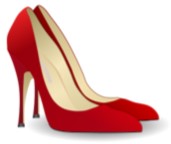  The Nutmeg Red Shoe BrunchHosting theConn HyPac Silent Auction andHonoring 2021 ADHA-CT Award Winner Categories for:MeritMabel C. McCarthyLegislators of the YearLeslie Andrews SpiritTiffany Juliet House in Glastonbury, CT  Sunday, November 7th, 2021 at 10:00 AM- 2:00 PM Tickets are limited $65.00 per personPlease click here for reservations: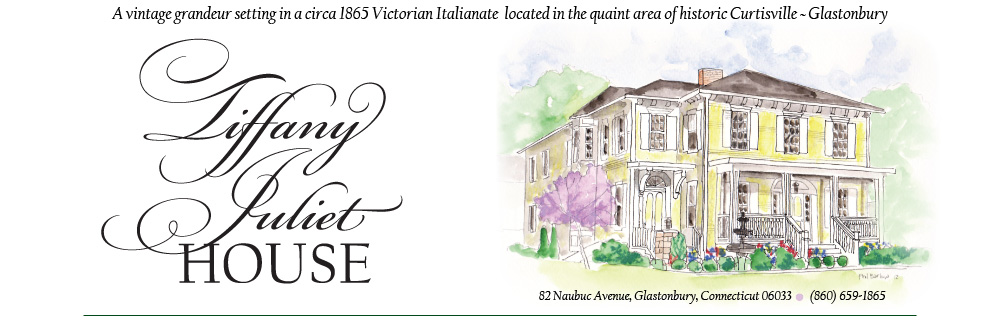 